令和５年度サービスアンケートでいただいたご意見【　メイサムフレール　ショートステイ　】★施設職員の対応はいかがですか？＜ご意見・ご要望＞・皆さん爽やかで明るいです。母がいつも「自然体で接してくれる。べたべたしない所が良い」と話しています。・いつも利用者本人と家族のために親身になって考えて下さりありがたいです。★質問や要望に対し、職員からの説明は分かりやすいですか？<ご意見・ご要望>・質問や相談のつもりがつい愚痴になってしまうこともありますが（お忙しいところ申し訳ありません）　プロの目線で教えていただけて心強いです。・とても丁寧に説明をしてくださいます。★メイサムフレールを利用していかがですか？<ご意見・ご要望>・急な変更にも対応していただいた事もあり、とても感謝しています。★メイサムフレールを選ばれた理由を教えてください。<ご意見・ご要望>・母の友達も利用している様なので。・メイサムホールを利用しているので。・清潔感を感じて周りからの評判を聞いて。★コロナ対策についてどのように思われますか？<ご意見・ご要望>・コロナで閉鎖になるのはしかたないです。・月の約半分利用させていただいているにもかかわらず、母が一度も感染せずにこれまで来ていること、大変感謝しています。★その他にいただいたご意見・ご要望（抜粋）　・いつもありがとうございます。逆に家族ができそうな施設からのご要望があれば聞きたいです。（例えば持ち物や服に書く名前はここだと見やすい。こういう持ち物があると職員さんの手間が少し減る・・・など）⇒〈回答〉ご意見ありがとうございます。氏名の記載場所は特に決めていませんが、襟の裏や、洗濯表示のタグ付近に記載してあると助かります。　・いつも利用者とその家族が暮らして行くのを支えて下さる心強い味方になって下さりありがとうございます。　・いつもありごとうございます。お食事がおいしく職員の方々も優しいとよろこんでおります。　・利用中の様子等で丁寧に知らせてくださりありがとうございます。帰って来た後に話題にもなりますし、様子を知ることが出来てとても嬉しく思っております。本人もほとんど忘れていますが、楽しかったと申しております。今後もよろしくお願い致します。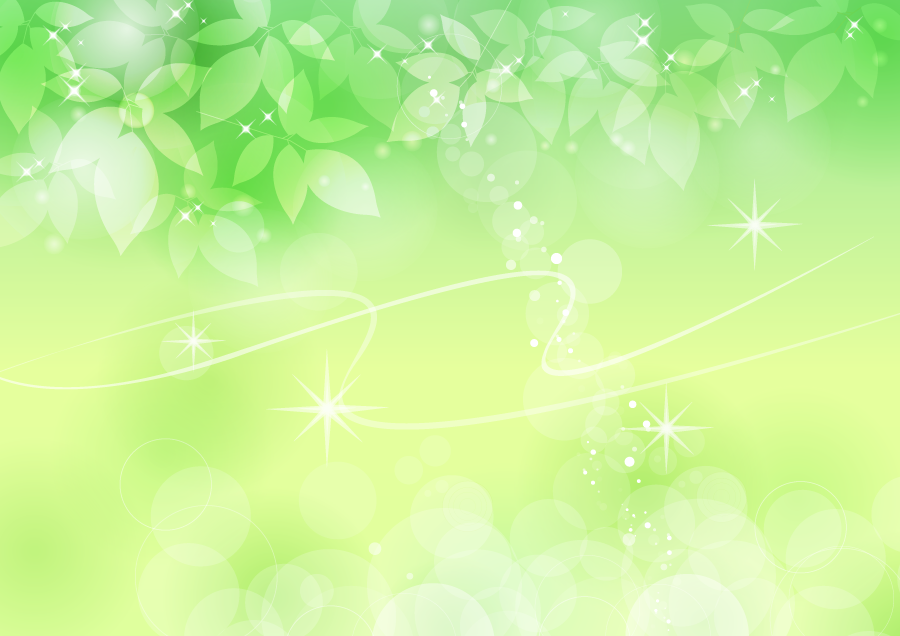 以上、アンケートへのご協力や、アンケートを通しての心温まるメッセージをいただき誠に　ありがとうございました。私たちは大切なご家族をお預かりする側です。預ける側の立場を考えれば「ありがとう」というしかない状況があるということを心に留めながら、慢心を起こさず、今後もより良い生活支援を考えるために皆様のご意見・ご要望を大切にして参ります。　メイサムフレール職員一同　　　　　掲示期間：Ｒ6.1.5～Ｒ6.2.15